 Iowa Department					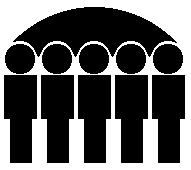 Of Human ServicesJessie Rasmussen, Director	  			 SUPPLEMENTAL SECURITY INCOME PROGRAMSeptember, 2002Supplemental Security Income (SSI)-The expenditures reported in this section are paid to Iowa residents under the federally administered Supplemental Security Income program.  All expenditures reported in this section are 100% federal dollars.State of Iowa Supplemental Monies - (Federal Adm) -The expenditures reported in this section are administered by the federal Social Security Administration onBehalf of the State of Iowa and reimbursed by the State of Iowa.  These expenditures are made for personsreceiving assistance under the Mandatory, Family Life Home, Blind Allowance, or Dependent Personcategories of the State Supplementary Assistance program.  Expenditures are 100% state funded.State of Iowa Supplemental Monies - Iowa Adm/IHHRC-The expenditures reported in this section are administered by the State of Iowa, are 100% state funded,and are for payments to individuals receiving in-home health-related care services under the StateSupplementary Assistance program.Standard Reporting Unit	Prepared by:      Judy DarBureau of Research Analysis	Statistical Research AnalystDivision of Results Based Accountability	(515) 281-46951S470A038-A                                      IOWA DEPARTMENT OF HUMAN  SERVICES                         PAGE                  1                                       SUPPLEMENTAL-SECURITY INCOME PROGRAM FOR SEPTEMBER 2002              DATE PRINTED 10-01-20020************************************************************************************************************************************0 COUNTY - ADAIR                                         STATE OF IOWA SUPPLEMENTATION MONIES                                               ------------------------------------------------------                           SSI                         FEDERAL                                                      IOWA                                                         ADM                                                     ADM/IHHRC                       NO.          AMT             NO.          AMT                                          NO.          AMT AGED                   15        1,572.94            0             .00                                         0             .000BLIND                   0             .00            0             .00                                         0             .000DISABLED               50       18,038.92            1          248.00                                         0             .000 TOTALS                65       19,611.86            1          248.00                                         2          976.580************************************************************************************************************************************0 COUNTY - ADAMS                                         STATE OF IOWA SUPPLEMENTATION MONIES                                               ------------------------------------------------------                           SSI                         FEDERAL                                                      IOWA                                                         ADM                                                     ADM/IHHRC                       NO.          AMT             NO.          AMT                                          NO.          AMT AGED                    9        1,737.11            1           22.00                                         0             .000BLIND                   2          251.34            2           44.00                                         0             .000DISABLED               43       12,928.31            2          550.00                                         0             .000 TOTALS                54       14,916.76            5          616.00                                         0             .000************************************************************************************************************************************0 COUNTY - ALLAMAKEE                                     STATE OF IOWA SUPPLEMENTATION MONIES                                               ------------------------------------------------------                           SSI                         FEDERAL                                                      IOWA                                                         ADM                                                     ADM/IHHRC                       NO.          AMT             NO.          AMT                                          NO.          AMT AGED                   29        3,385.21            0             .00                                         0             .000BLIND                   3        1,120.00            2           44.00                                         0             .000DISABLED               66       18,107.36            0             .00                                         0             .000 TOTALS                98       22,612.57            2           44.00                                         6        2,640.610************************************************************************************************************************************0 COUNTY - APPANOOSE                                     STATE OF IOWA SUPPLEMENTATION MONIES                                               ------------------------------------------------------                           SSI                         FEDERAL                                                      IOWA                                                         ADM                                                     ADM/IHHRC                       NO.          AMT             NO.          AMT                                          NO.          AMT AGED                   34        3,797.34            1           89.60                                         0             .000BLIND                   4        1,334.30            4          363.00                                         0             .000DISABLED              393      143,551.71           29        6,912.50                                         0             .000 TOTALS               431      148,683.35           34        7,365.10                                        24       11,065.961S470A038-A                                      IOWA DEPARTMENT OF HUMAN  SERVICES                         PAGE                  2                                       SUPPLEMENTAL-SECURITY INCOME PROGRAM FOR SEPTEMBER 2002              DATE PRINTED 10-01-20020************************************************************************************************************************************0 COUNTY - AUDUBON                                       STATE OF IOWA SUPPLEMENTATION MONIES                                               ------------------------------------------------------                           SSI                         FEDERAL                                                      IOWA                                                         ADM                                                     ADM/IHHRC                       NO.          AMT             NO.          AMT                                          NO.          AMT AGED                    3          191.90            0             .00                                         0             .000BLIND                   1          371.00            1           22.00                                         0             .000DISABLED               21        6,969.00            0             .00                                         0             .000 TOTALS                25        7,531.90            1           22.00                                         0             .000************************************************************************************************************************************0 COUNTY - BENTON                                        STATE OF IOWA SUPPLEMENTATION MONIES                                               ------------------------------------------------------                           SSI                         FEDERAL                                                      IOWA                                                         ADM                                                     ADM/IHHRC                       NO.          AMT             NO.          AMT                                          NO.          AMT AGED                   26        4,187.52            2           65.00                                         0             .000BLIND                  13        4,461.88           13          524.00                                         0             .000DISABLED              251       81,922.34            6        1,637.00                                         0             .000 TOTALS               290       90,571.74           21        2,226.00                                         6        2,730.050************************************************************************************************************************************0 COUNTY - BLACK HAWK                                    STATE OF IOWA SUPPLEMENTATION MONIES                                               ------------------------------------------------------                           SSI                         FEDERAL                                                      IOWA                                                         ADM                                                     ADM/IHHRC                       NO.          AMT             NO.          AMT                                          NO.          AMT AGED                  148       31,877.61            2          279.75                                         0             .000BLIND                  50       15,542.81           45          952.79                                         0             .000DISABLED            2,463      949,308.08           44        9,551.05                                         0             .000 TOTALS             2,661      996,728.50           91       10,783.59                                        58       23,504.810************************************************************************************************************************************0 COUNTY - BOONE                                         STATE OF IOWA SUPPLEMENTATION MONIES                                               ------------------------------------------------------                           SSI                         FEDERAL                                                      IOWA                                                         ADM                                                     ADM/IHHRC                       NO.          AMT             NO.          AMT                                          NO.          AMT AGED                   29        4,661.22            1           11.00                                         0             .000BLIND                   7        1,565.50            5           99.00                                         0             .000DISABLED              332       85,770.02            9        1,979.00                                         0             .000 TOTALS               368       91,996.74           15        2,089.00                                         1          498.291S470A038-A                                      IOWA DEPARTMENT OF HUMAN  SERVICES                         PAGE                  3                                       SUPPLEMENTAL-SECURITY INCOME PROGRAM FOR SEPTEMBER 2002              DATE PRINTED 10-01-20020************************************************************************************************************************************0 COUNTY - BREMER                                        STATE OF IOWA SUPPLEMENTATION MONIES                                               ------------------------------------------------------                           SSI                         FEDERAL                                                      IOWA                                                         ADM                                                     ADM/IHHRC                       NO.          AMT             NO.          AMT                                          NO.          AMT AGED                   29        4,069.43            0             .00                                         0             .000BLIND                   3          839.00            3           66.00                                         0             .000DISABLED              157       47,948.34            6        1,650.00                                         0             .000 TOTALS               189       52,856.77            9        1,716.00                                         3        1,286.620************************************************************************************************************************************0 COUNTY - BUCHANAN                                      STATE OF IOWA SUPPLEMENTATION MONIES                                               ------------------------------------------------------                           SSI                         FEDERAL                                                      IOWA                                                         ADM                                                     ADM/IHHRC                       NO.          AMT             NO.          AMT                                          NO.          AMT AGED                   24        4,037.39            0             .00                                         0             .000BLIND                   6        1,951.00            5          110.00                                         0             .000DISABLED              237       83,952.20            9        2,172.00                                         0             .000 TOTALS               267       89,940.59           14        2,282.00                                         3        1,198.290************************************************************************************************************************************0 COUNTY - BUENA VISTA                                   STATE OF IOWA SUPPLEMENTATION MONIES                                               ------------------------------------------------------                           SSI                         FEDERAL                                                      IOWA                                                         ADM                                                     ADM/IHHRC                       NO.          AMT             NO.          AMT                                          NO.          AMT AGED                   30        9,090.98            1          275.00                                         0             .000BLIND                   1          545.00            1           22.00                                         0             .000DISABLED              174       56,701.74            3          794.00                                         0             .000 TOTALS               205       66,337.72            5        1,091.00                                         0             .000************************************************************************************************************************************0 COUNTY - BUTLER                                        STATE OF IOWA SUPPLEMENTATION MONIES                                               ------------------------------------------------------                           SSI                         FEDERAL                                                      IOWA                                                         ADM                                                     ADM/IHHRC                       NO.          AMT             NO.          AMT                                          NO.          AMT AGED                   15        2,619.63            1          275.00                                         0             .000BLIND                   1           30.00            0             .00                                         0             .000DISABLED              108       35,786.76            4          682.00                                         0             .000 TOTALS               124       38,436.39            5          957.00                                         1          458.201S470A038-A                                      IOWA DEPARTMENT OF HUMAN  SERVICES                         PAGE                  4                                       SUPPLEMENTAL-SECURITY INCOME PROGRAM FOR SEPTEMBER 2002              DATE PRINTED 10-01-20020************************************************************************************************************************************0 COUNTY - CALHOUN                                       STATE OF IOWA SUPPLEMENTATION MONIES                                               ------------------------------------------------------                           SSI                         FEDERAL                                                      IOWA                                                         ADM                                                     ADM/IHHRC                       NO.          AMT             NO.          AMT                                          NO.          AMT AGED                   20        2,930.00            1           22.00                                         0             .000BLIND                   0             .00            0             .00                                         0             .000DISABLED               60       19,686.32            2          407.40                                         0             .000 TOTALS                80       22,616.32            3          429.40                                         1          498.290************************************************************************************************************************************0 COUNTY - CARROLL                                       STATE OF IOWA SUPPLEMENTATION MONIES                                               ------------------------------------------------------                           SSI                         FEDERAL                                                      IOWA                                                         ADM                                                     ADM/IHHRC                       NO.          AMT             NO.          AMT                                          NO.          AMT AGED                   49        8,110.58            3          679.00                                         0             .000BLIND                   6        1,670.49            5          110.00                                         0             .000DISABLED              390      127,646.86           11        2,736.82                                         0             .000 TOTALS               445      137,427.93           19        3,525.82                                         1          228.290************************************************************************************************************************************0 COUNTY - CASS                                          STATE OF IOWA SUPPLEMENTATION MONIES                                               ------------------------------------------------------                           SSI                         FEDERAL                                                      IOWA                                                         ADM                                                     ADM/IHHRC                       NO.          AMT             NO.          AMT                                          NO.          AMT AGED                   34        4,318.40            1          184.00                                         0             .000BLIND                   4        1,199.00            3           66.00                                         0             .000DISABLED              251       80,649.31            4          928.00                                         0             .000 TOTALS               289       86,166.71            8        1,178.00                                         0             .000************************************************************************************************************************************0 COUNTY - CEDAR                                         STATE OF IOWA SUPPLEMENTATION MONIES                                               ------------------------------------------------------                           SSI                         FEDERAL                                                      IOWA                                                         ADM                                                     ADM/IHHRC                       NO.          AMT             NO.          AMT                                          NO.          AMT AGED                   24        3,440.27            0             .00                                         0             .000BLIND                   0             .00            0             .00                                         0             .000DISABLED               53       18,957.11            1          275.00                                         0             .000 TOTALS                77       22,397.38            1          275.00                                         6        2,334.161S470A038-A                                      IOWA DEPARTMENT OF HUMAN  SERVICES                         PAGE                  5                                       SUPPLEMENTAL-SECURITY INCOME PROGRAM FOR SEPTEMBER 2002              DATE PRINTED 10-01-20020************************************************************************************************************************************0 COUNTY - CERRO GORDO                                   STATE OF IOWA SUPPLEMENTATION MONIES                                               ------------------------------------------------------                           SSI                         FEDERAL                                                      IOWA                                                         ADM                                                     ADM/IHHRC                       NO.          AMT             NO.          AMT                                          NO.          AMT AGED                   48        8,367.79            3          537.00                                         0             .000BLIND                  13        4,603.89           12          253.00                                         0             .000DISABLED              662      220,655.90           17        3,176.50                                         0             .000 TOTALS               723      233,627.58           32        3,966.50                                        33       13,678.640************************************************************************************************************************************0 COUNTY - CHEROKEE                                      STATE OF IOWA SUPPLEMENTATION MONIES                                               ------------------------------------------------------                           SSI                         FEDERAL                                                      IOWA                                                         ADM                                                     ADM/IHHRC                       NO.          AMT             NO.          AMT                                          NO.          AMT AGED                   20        2,163.85            1           22.00                                         0             .000BLIND                   2          420.00            2           44.00                                         0             .000DISABLED              143       44,110.62            4        1,000.00                                         0             .000 TOTALS               165       46,694.47            7        1,066.00                                         7        3,170.460************************************************************************************************************************************0 COUNTY - CHICKASAW                                     STATE OF IOWA SUPPLEMENTATION MONIES                                               ------------------------------------------------------                           SSI                         FEDERAL                                                      IOWA                                                         ADM                                                     ADM/IHHRC                       NO.          AMT             NO.          AMT                                          NO.          AMT AGED                   29        4,165.09            1           11.00                                         0             .000BLIND                   3          118.00            1           11.00                                         0             .000DISABLED               83       21,564.56            0             .00                                         0             .000 TOTALS               115       25,847.65            2           22.00                                         6        2,581.430************************************************************************************************************************************0 COUNTY - CLARKE                                        STATE OF IOWA SUPPLEMENTATION MONIES                                               ------------------------------------------------------                           SSI                         FEDERAL                                                      IOWA                                                         ADM                                                     ADM/IHHRC                       NO.          AMT             NO.          AMT                                          NO.          AMT AGED                   24        2,899.41            0             .00                                         0             .000BLIND                   4        1,134.17            4           88.00                                         0             .000DISABLED              110       36,709.61            6        1,521.00                                         0             .000 TOTALS               138       40,743.19           10        1,609.00                                         6        2,178.581S470A038-A                                      IOWA DEPARTMENT OF HUMAN  SERVICES                         PAGE                  6                                       SUPPLEMENTAL-SECURITY INCOME PROGRAM FOR SEPTEMBER 2002              DATE PRINTED 10-01-20020************************************************************************************************************************************0 COUNTY - CLAY                                          STATE OF IOWA SUPPLEMENTATION MONIES                                               ------------------------------------------------------                           SSI                         FEDERAL                                                      IOWA                                                         ADM                                                     ADM/IHHRC                       NO.          AMT             NO.          AMT                                          NO.          AMT AGED                   16        3,059.83            1          275.00                                         0             .000BLIND                   2        1,090.00            2           44.00                                         0             .000DISABLED              177       60,092.95            5          909.00                                         0             .000 TOTALS               195       64,242.78            8        1,228.00                                        11        3,594.680************************************************************************************************************************************0 COUNTY - CLAYTON                                       STATE OF IOWA SUPPLEMENTATION MONIES                                               ------------------------------------------------------                           SSI                         FEDERAL                                                      IOWA                                                         ADM                                                     ADM/IHHRC                       NO.          AMT             NO.          AMT                                          NO.          AMT AGED                   36        5,629.25            4          572.00                                         0             .000BLIND                   1          180.00            1           22.00                                         0             .000DISABLED               91       32,082.87            4          972.50                                         0             .000 TOTALS               128       37,892.12            9        1,566.50                                        12        5,484.460************************************************************************************************************************************0 COUNTY - CLINTON                                       STATE OF IOWA SUPPLEMENTATION MONIES                                               ------------------------------------------------------                           SSI                         FEDERAL                                                      IOWA                                                         ADM                                                     ADM/IHHRC                       NO.          AMT             NO.          AMT                                          NO.          AMT AGED                   57       10,322.24            1           22.00                                         0             .000BLIND                  22        7,252.02           20          704.00                                         0             .000DISABLED              823      315,832.55           28        6,876.40                                         0             .000 TOTALS               902      333,406.81           49        7,602.40                                        47       17,632.260************************************************************************************************************************************0 COUNTY - CRAWFORD                                      STATE OF IOWA SUPPLEMENTATION MONIES                                               ------------------------------------------------------                           SSI                         FEDERAL                                                      IOWA                                                         ADM                                                     ADM/IHHRC                       NO.          AMT             NO.          AMT                                          NO.          AMT AGED                   45        7,024.47            0             .00                                         0             .000BLIND                   3        1,506.24            3           66.00                                         0             .000DISABLED              223       68,747.53            5        1,242.00                                         0             .000 TOTALS               271       77,278.24            8        1,308.00                                         4        1,512.751S470A038-A                                      IOWA DEPARTMENT OF HUMAN  SERVICES                         PAGE                  7                                       SUPPLEMENTAL-SECURITY INCOME PROGRAM FOR SEPTEMBER 2002              DATE PRINTED 10-01-20020************************************************************************************************************************************0 COUNTY - DALLAS                                        STATE OF IOWA SUPPLEMENTATION MONIES                                               ------------------------------------------------------                           SSI                         FEDERAL                                                      IOWA                                                         ADM                                                     ADM/IHHRC                       NO.          AMT             NO.          AMT                                          NO.          AMT AGED                   35        9,154.72            0             .00                                         0             .000BLIND                   8        2,660.78            7          143.00                                         0             .000DISABLED              241       81,903.27            7        1,458.00                                         0             .000 TOTALS               284       93,718.77           14        1,601.00                                         9        3,588.870************************************************************************************************************************************0 COUNTY - DAVIS                                         STATE OF IOWA SUPPLEMENTATION MONIES                                               ------------------------------------------------------                           SSI                         FEDERAL                                                      IOWA                                                         ADM                                                     ADM/IHHRC                       NO.          AMT             NO.          AMT                                          NO.          AMT AGED                   14        1,556.71            0             .00                                         0             .000BLIND                   1          288.00            1           22.00                                         0             .000DISABLED               76       28,965.27            0             .00                                         0             .000 TOTALS                91       30,809.98            1           22.00                                         1          441.290************************************************************************************************************************************0 COUNTY - DECATUR                                       STATE OF IOWA SUPPLEMENTATION MONIES                                               ------------------------------------------------------                           SSI                         FEDERAL                                                      IOWA                                                         ADM                                                     ADM/IHHRC                       NO.          AMT             NO.          AMT                                          NO.          AMT AGED                   57        8,220.63            5          338.00                                         0             .000BLIND                   7        1,864.50            4           88.00                                         0             .000DISABLED              243       90,665.89           15        3,762.00                                         0             .000 TOTALS               307      100,751.02           24        4,188.00                                        13        4,742.470************************************************************************************************************************************0 COUNTY - DELAWARE                                      STATE OF IOWA SUPPLEMENTATION MONIES                                               ------------------------------------------------------                           SSI                         FEDERAL                                                      IOWA                                                         ADM                                                     ADM/IHHRC                       NO.          AMT             NO.          AMT                                          NO.          AMT AGED                   30        5,392.16            1          226.00                                         0             .000BLIND                   6          988.96            6          110.00                                         0             .000DISABLED              201       63,682.28            7        1,718.00                                         0             .000 TOTALS               237       70,063.40           14        2,054.00                                         5        1,813.451S470A038-A                                      IOWA DEPARTMENT OF HUMAN  SERVICES                         PAGE                  8                                       SUPPLEMENTAL-SECURITY INCOME PROGRAM FOR SEPTEMBER 2002              DATE PRINTED 10-01-20020************************************************************************************************************************************0 COUNTY - DES MOINES                                    STATE OF IOWA SUPPLEMENTATION MONIES                                               ------------------------------------------------------                           SSI                         FEDERAL                                                      IOWA                                                         ADM                                                     ADM/IHHRC                       NO.          AMT             NO.          AMT                                          NO.          AMT AGED                   44        6,838.03            0             .00                                         0             .000BLIND                  16        5,826.41           14          572.00                                         0             .000DISABLED              778      280,174.39           32        7,607.00                                         0             .000 TOTALS               838      292,838.83           46        8,179.00                                         6        2,692.000************************************************************************************************************************************0 COUNTY - DICKINSON                                     STATE OF IOWA SUPPLEMENTATION MONIES                                               ------------------------------------------------------                           SSI                         FEDERAL                                                      IOWA                                                         ADM                                                     ADM/IHHRC                       NO.          AMT             NO.          AMT                                          NO.          AMT AGED                   22        2,741.85            0             .00                                         0             .000BLIND                   2          984.80            2           44.00                                         0             .000DISABLED              138       42,934.62            0             .00                                         0             .000 TOTALS               162       46,661.27            2           44.00                                         1          483.310************************************************************************************************************************************0 COUNTY - DUBUQUE                                       STATE OF IOWA SUPPLEMENTATION MONIES                                               ------------------------------------------------------                           SSI                         FEDERAL                                                      IOWA                                                         ADM                                                     ADM/IHHRC                       NO.          AMT             NO.          AMT                                          NO.          AMT AGED                  160       23,813.62            1          275.00                                         0             .000BLIND                  25        7,577.51           18          671.00                                         0             .000DISABLED            1,078      372,628.53           21        5,216.00                                         0             .000 TOTALS             1,263      404,019.66           40        6,162.00                                        32       13,496.690************************************************************************************************************************************0 COUNTY - EMMET                                         STATE OF IOWA SUPPLEMENTATION MONIES                                               ------------------------------------------------------                           SSI                         FEDERAL                                                      IOWA                                                         ADM                                                     ADM/IHHRC                       NO.          AMT             NO.          AMT                                          NO.          AMT AGED                   30        4,974.50            0             .00                                         0             .000BLIND                   2          546.00            2           44.00                                         0             .000DISABLED              149       47,406.89            6          794.47                                         0             .000 TOTALS               181       52,927.39            8          838.47                                         4        1,451.601S470A038-A                                      IOWA DEPARTMENT OF HUMAN  SERVICES                         PAGE                  9                                       SUPPLEMENTAL-SECURITY INCOME PROGRAM FOR SEPTEMBER 2002              DATE PRINTED 10-01-20020************************************************************************************************************************************0 COUNTY - FAYETTE                                       STATE OF IOWA SUPPLEMENTATION MONIES                                               ------------------------------------------------------                           SSI                         FEDERAL                                                      IOWA                                                         ADM                                                     ADM/IHHRC                       NO.          AMT             NO.          AMT                                          NO.          AMT AGED                   80       12,023.12            0             .00                                         0             .000BLIND                   7        2,518.63            7          154.00                                         0             .000DISABLED              434      143,078.94           10        2,488.00                                         0             .000 TOTALS               521      157,620.69           17        2,642.00                                         8        3,615.340************************************************************************************************************************************0 COUNTY - FLOYD                                         STATE OF IOWA SUPPLEMENTATION MONIES                                               ------------------------------------------------------                           SSI                         FEDERAL                                                      IOWA                                                         ADM                                                     ADM/IHHRC                       NO.          AMT             NO.          AMT                                          NO.          AMT AGED                   20        4,316.02            0             .00                                         0             .000BLIND                   7        1,866.41            6          132.00                                         0             .000DISABLED              321      108,291.19           11        2,926.00                                         0             .000 TOTALS               348      114,473.62           17        3,058.00                                        21        7,647.860************************************************************************************************************************************0 COUNTY - FRANKLIN                                      STATE OF IOWA SUPPLEMENTATION MONIES                                               ------------------------------------------------------                           SSI                         FEDERAL                                                      IOWA                                                         ADM                                                     ADM/IHHRC                       NO.          AMT             NO.          AMT                                          NO.          AMT AGED                   17        2,748.59            0             .00                                         0             .000BLIND                   2          774.00            2           44.00                                         0             .000DISABLED              116       35,312.35            2          327.00                                         0             .000 TOTALS               135       38,834.94            4          371.00                                         0             .000************************************************************************************************************************************0 COUNTY - FREMONT                                       STATE OF IOWA SUPPLEMENTATION MONIES                                               ------------------------------------------------------                           SSI                         FEDERAL                                                      IOWA                                                         ADM                                                     ADM/IHHRC                       NO.          AMT             NO.          AMT                                          NO.          AMT AGED                   13        1,567.96            0             .00                                         0             .000BLIND                   4        1,493.00            3           66.00                                         0             .000DISABLED               44       14,219.50            0             .00                                         0             .000 TOTALS                61       17,280.46            3           66.00                                         2          671.121S470A038-A                                      IOWA DEPARTMENT OF HUMAN  SERVICES                         PAGE                 10                                       SUPPLEMENTAL-SECURITY INCOME PROGRAM FOR SEPTEMBER 2002              DATE PRINTED 10-01-20020************************************************************************************************************************************0 COUNTY - GREENE                                        STATE OF IOWA SUPPLEMENTATION MONIES                                               ------------------------------------------------------                           SSI                         FEDERAL                                                      IOWA                                                         ADM                                                     ADM/IHHRC                       NO.          AMT             NO.          AMT                                          NO.          AMT AGED                   13        1,249.63            0             .00                                         0             .000BLIND                   1          493.24            1           22.00                                         0             .000DISABLED               69       21,230.01            2          532.50                                         0             .000 TOTALS                83       22,972.88            3          554.50                                         1          374.060************************************************************************************************************************************0 COUNTY - GRUNDY                                        STATE OF IOWA SUPPLEMENTATION MONIES                                               ------------------------------------------------------                           SSI                         FEDERAL                                                      IOWA                                                         ADM                                                     ADM/IHHRC                       NO.          AMT             NO.          AMT                                          NO.          AMT AGED                   14        1,946.04            1          191.00                                         0             .000BLIND                   1          145.00            1           22.00                                         0             .000DISABLED               37       12,416.04            1          140.00                                         0             .000 TOTALS                52       14,507.08            3          353.00                                         0             .000************************************************************************************************************************************0 COUNTY - GUTHRIE                                       STATE OF IOWA SUPPLEMENTATION MONIES                                               ------------------------------------------------------                           SSI                         FEDERAL                                                      IOWA                                                         ADM                                                     ADM/IHHRC                       NO.          AMT             NO.          AMT                                          NO.          AMT AGED                   27        4,072.69            0             .00                                         0             .000BLIND                   1          545.00            1           22.00                                         0             .000DISABLED               55       16,932.76            2          528.00                                         0             .000 TOTALS                83       21,550.45            3          550.00                                         3        1,413.870************************************************************************************************************************************0 COUNTY - HAMILTON                                      STATE OF IOWA SUPPLEMENTATION MONIES                                               ------------------------------------------------------                           SSI                         FEDERAL                                                      IOWA                                                         ADM                                                     ADM/IHHRC                       NO.          AMT             NO.          AMT                                          NO.          AMT AGED                   10        2,834.95            0             .00                                         0             .000BLIND                   1          235.76            2           33.00                                         0             .000DISABLED              141       47,976.21            5        1,031.00                                         0             .000 TOTALS               152       51,046.92            7        1,064.00                                         4        1,244.201S470A038-A                                      IOWA DEPARTMENT OF HUMAN  SERVICES                         PAGE                 11                                       SUPPLEMENTAL-SECURITY INCOME PROGRAM FOR SEPTEMBER 2002              DATE PRINTED 10-01-20020************************************************************************************************************************************0 COUNTY - HANCOCK                                       STATE OF IOWA SUPPLEMENTATION MONIES                                               ------------------------------------------------------                           SSI                         FEDERAL                                                      IOWA                                                         ADM                                                     ADM/IHHRC                       NO.          AMT             NO.          AMT                                          NO.          AMT AGED                   16        1,328.65            0             .00                                         0             .000BLIND                   0             .00            0             .00                                         0             .000DISABLED               43       13,688.95            1          275.00                                         0             .000 TOTALS                59       15,017.60            1          275.00                                         0             .000************************************************************************************************************************************0 COUNTY - HARDIN                                        STATE OF IOWA SUPPLEMENTATION MONIES                                               ------------------------------------------------------                           SSI                         FEDERAL                                                      IOWA                                                         ADM                                                     ADM/IHHRC                       NO.          AMT             NO.          AMT                                          NO.          AMT AGED                   19        4,494.47            1           51.00                                         0             .000BLIND                   2          325.41            1           22.00                                         0             .000DISABLED              151       51,434.40            7        1,692.50                                         0             .000 TOTALS               172       56,254.28            9        1,765.50                                         0             .000************************************************************************************************************************************0 COUNTY - HARRISON                                      STATE OF IOWA SUPPLEMENTATION MONIES                                               ------------------------------------------------------                           SSI                         FEDERAL                                                      IOWA                                                         ADM                                                     ADM/IHHRC                       NO.          AMT             NO.          AMT                                          NO.          AMT AGED                   46        5,939.19            1          180.00                                         0             .000BLIND                   9        3,320.00            9          198.00                                         0             .000DISABLED              268       88,221.39            4          946.00                                         0             .000 TOTALS               323       97,480.58           14        1,324.00                                        15        6,164.620************************************************************************************************************************************0 COUNTY - HENRY                                         STATE OF IOWA SUPPLEMENTATION MONIES                                               ------------------------------------------------------                           SSI                         FEDERAL                                                      IOWA                                                         ADM                                                     ADM/IHHRC                       NO.          AMT             NO.          AMT                                          NO.          AMT AGED                   23        5,439.00            3          687.50                                         0             .000BLIND                   4          765.76            3           55.00                                         0             .000DISABLED              198       70,592.00            8        1,628.30                                         0             .000 TOTALS               225       76,796.76           14        2,370.80                                         9        3,647.031S470A038-A                                      IOWA DEPARTMENT OF HUMAN  SERVICES                         PAGE                 12                                       SUPPLEMENTAL-SECURITY INCOME PROGRAM FOR SEPTEMBER 2002              DATE PRINTED 10-01-20020************************************************************************************************************************************0 COUNTY - HOWARD                                        STATE OF IOWA SUPPLEMENTATION MONIES                                               ------------------------------------------------------                           SSI                         FEDERAL                                                      IOWA                                                         ADM                                                     ADM/IHHRC                       NO.          AMT             NO.          AMT                                          NO.          AMT AGED                   21        3,792.68            0             .00                                         0             .000BLIND                   1          106.00            1           22.00                                         0             .000DISABLED               33       10,330.61            0             .00                                         0             .000 TOTALS                55       14,229.29            1           22.00                                         5        2,167.170************************************************************************************************************************************0 COUNTY - HUMBOLDT                                      STATE OF IOWA SUPPLEMENTATION MONIES                                               ------------------------------------------------------                           SSI                         FEDERAL                                                      IOWA                                                         ADM                                                     ADM/IHHRC                       NO.          AMT             NO.          AMT                                          NO.          AMT AGED                   11        1,757.61            2          218.00                                         0             .000BLIND                   2          857.00            2           44.00                                         0             .000DISABLED               57       18,796.66            2          297.00                                         0             .000 TOTALS                70       21,411.27            6          559.00                                         0             .000************************************************************************************************************************************0 COUNTY - IDA                                           STATE OF IOWA SUPPLEMENTATION MONIES                                               ------------------------------------------------------                           SSI                         FEDERAL                                                      IOWA                                                         ADM                                                     ADM/IHHRC                       NO.          AMT             NO.          AMT                                          NO.          AMT AGED                    2          556.00            0             .00                                         0             .000BLIND                   0             .00            0             .00                                         0             .000DISABLED               20        6,290.34            0             .00                                         0             .000 TOTALS                22        6,846.34            0             .00                                         1          430.000************************************************************************************************************************************0 COUNTY - IOWA                                          STATE OF IOWA SUPPLEMENTATION MONIES                                               ------------------------------------------------------                           SSI                         FEDERAL                                                      IOWA                                                         ADM                                                     ADM/IHHRC                       NO.          AMT             NO.          AMT                                          NO.          AMT AGED                   10        2,136.00            0             .00                                         0             .000BLIND                   0             .00            0             .00                                         0             .000DISABLED               69       27,509.27            3          388.00                                         0             .000 TOTALS                79       29,645.27            3          388.00                                         0             .001S470A038-A                                      IOWA DEPARTMENT OF HUMAN  SERVICES                         PAGE                 13                                       SUPPLEMENTAL-SECURITY INCOME PROGRAM FOR SEPTEMBER 2002              DATE PRINTED 10-01-20020************************************************************************************************************************************0 COUNTY - JACKSON                                       STATE OF IOWA SUPPLEMENTATION MONIES                                               ------------------------------------------------------                           SSI                         FEDERAL                                                      IOWA                                                         ADM                                                     ADM/IHHRC                       NO.          AMT             NO.          AMT                                          NO.          AMT AGED                   50        7,917.52            1           22.00                                         0             .000BLIND                   5        1,896.30            4           88.00                                         0             .000DISABLED              263       92,657.38            6        1,391.98                                         0             .000 TOTALS               318      102,471.20           11        1,501.98                                        17        7,285.760************************************************************************************************************************************0 COUNTY - JASPER                                        STATE OF IOWA SUPPLEMENTATION MONIES                                               ------------------------------------------------------                           SSI                         FEDERAL                                                      IOWA                                                         ADM                                                     ADM/IHHRC                       NO.          AMT             NO.          AMT                                          NO.          AMT AGED                   46        5,206.45            0             .00                                         0             .000BLIND                   8        1,093.82            8          165.00                                         0             .000DISABLED              331      108,906.82            4          759.00                                         0             .000 TOTALS               385      115,207.09           12          924.00                                         5        2,072.540************************************************************************************************************************************0 COUNTY - JEFFERSON                                     STATE OF IOWA SUPPLEMENTATION MONIES                                               ------------------------------------------------------                           SSI                         FEDERAL                                                      IOWA                                                         ADM                                                     ADM/IHHRC                       NO.          AMT             NO.          AMT                                          NO.          AMT AGED                   22        3,643.83            3          544.17                                         0             .000BLIND                   4        2,180.00            4           88.00                                         0             .000DISABLED              294      102,169.77            8        1,764.00                                         0             .000 TOTALS               320      107,993.60           15        2,396.17                                         9        3,223.760************************************************************************************************************************************0 COUNTY - JOHNSON                                       STATE OF IOWA SUPPLEMENTATION MONIES                                               ------------------------------------------------------                           SSI                         FEDERAL                                                      IOWA                                                         ADM                                                     ADM/IHHRC                       NO.          AMT             NO.          AMT                                          NO.          AMT AGED                   69       19,017.56            2          550.00                                         0             .000BLIND                  20        6,591.92           20          440.00                                         0             .000DISABLED              802      282,132.12            7        1,724.00                                         0             .000 TOTALS               891      307,741.60           29        2,714.00                                        39       15,647.171S470A038-A                                      IOWA DEPARTMENT OF HUMAN  SERVICES                         PAGE                 14                                       SUPPLEMENTAL-SECURITY INCOME PROGRAM FOR SEPTEMBER 2002              DATE PRINTED 10-01-20020************************************************************************************************************************************0 COUNTY - JONES                                         STATE OF IOWA SUPPLEMENTATION MONIES                                               ------------------------------------------------------                           SSI                         FEDERAL                                                      IOWA                                                         ADM                                                     ADM/IHHRC                       NO.          AMT             NO.          AMT                                          NO.          AMT AGED                   45        6,044.79            0             .00                                         0             .000BLIND                   5        1,166.00            5          110.00                                         0             .000DISABLED              145       47,398.92            0             .00                                         0             .000 TOTALS               195       54,609.71            5          110.00                                        10        3,489.290************************************************************************************************************************************0 COUNTY - KEOKUK                                        STATE OF IOWA SUPPLEMENTATION MONIES                                               ------------------------------------------------------                           SSI                         FEDERAL                                                      IOWA                                                         ADM                                                     ADM/IHHRC                       NO.          AMT             NO.          AMT                                          NO.          AMT AGED                   23        2,416.17            0             .00                                         0             .000BLIND                   5          772.02            4           88.00                                         0             .000DISABLED              164       61,869.94            5        1,216.00                                         0             .000 TOTALS               192       65,058.13            9        1,304.00                                         3        1,353.580************************************************************************************************************************************0 COUNTY - KOSSUTH                                       STATE OF IOWA SUPPLEMENTATION MONIES                                               ------------------------------------------------------                           SSI                         FEDERAL                                                      IOWA                                                         ADM                                                     ADM/IHHRC                       NO.          AMT             NO.          AMT                                          NO.          AMT AGED                   28        4,576.53            0             .00                                         0             .000BLIND                   1           73.00            1           22.00                                         0             .000DISABLED              182       60,149.72            9        1,448.02                                         0             .000 TOTALS               211       64,799.25           10        1,470.02                                         7        1,062.000************************************************************************************************************************************0 COUNTY - LEE                                           STATE OF IOWA SUPPLEMENTATION MONIES                                               ------------------------------------------------------                           SSI                         FEDERAL                                                      IOWA                                                         ADM                                                     ADM/IHHRC                       NO.          AMT             NO.          AMT                                          NO.          AMT AGED                   41        7,954.58            0             .00                                         0             .000BLIND                  12        4,452.34           11          242.00                                         0             .000DISABLED              659      247,265.69           23        5,515.44                                         0             .000 TOTALS               712      259,672.61           34        5,757.44                                        28       10,739.281S470A038-A                                      IOWA DEPARTMENT OF HUMAN  SERVICES                         PAGE                 15                                       SUPPLEMENTAL-SECURITY INCOME PROGRAM FOR SEPTEMBER 2002              DATE PRINTED 10-01-20020************************************************************************************************************************************0 COUNTY - LINN                                          STATE OF IOWA SUPPLEMENTATION MONIES                                               ------------------------------------------------------                           SSI                         FEDERAL                                                      IOWA                                                         ADM                                                     ADM/IHHRC                       NO.          AMT             NO.          AMT                                          NO.          AMT AGED                  145       30,344.95            3          186.00                                         0             .000BLIND                  41       14,101.40           35        1,033.55                                         0             .000DISABLED            1,961      703,345.11           37        8,277.34                                         0             .000 TOTALS             2,147      747,791.46           75        9,496.89                                       182       77,504.640************************************************************************************************************************************0 COUNTY - LOUISA                                        STATE OF IOWA SUPPLEMENTATION MONIES                                               ------------------------------------------------------                           SSI                         FEDERAL                                                      IOWA                                                         ADM                                                     ADM/IHHRC                       NO.          AMT             NO.          AMT                                          NO.          AMT AGED                   17        2,517.68            0             .00                                         0             .000BLIND                   1           16.00            1           22.00                                         0             .000DISABLED               70       24,433.39            0             .00                                         0             .000 TOTALS                88       26,967.07            1           22.00                                        10        4,484.170************************************************************************************************************************************0 COUNTY - LUCAS                                         STATE OF IOWA SUPPLEMENTATION MONIES                                               ------------------------------------------------------                           SSI                         FEDERAL                                                      IOWA                                                         ADM                                                     ADM/IHHRC                       NO.          AMT             NO.          AMT                                          NO.          AMT AGED                   24        3,851.68            0             .00                                         0             .000BLIND                   0             .00            0             .00                                         0             .000DISABLED              104       36,159.70            7        1,328.00                                         0             .000 TOTALS               128       40,011.38            7        1,328.00                                         9        3,609.790************************************************************************************************************************************0 COUNTY - LYON                                          STATE OF IOWA SUPPLEMENTATION MONIES                                               ------------------------------------------------------                           SSI                         FEDERAL                                                      IOWA                                                         ADM                                                     ADM/IHHRC                       NO.          AMT             NO.          AMT                                          NO.          AMT AGED                    0             .00            0             .00                                         0             .000BLIND                   0             .00            0             .00                                         0             .000DISABLED                2          709.67            0             .00                                         0             .000 TOTALS                 2          709.67            0             .00                                         2        1,489.291S470A038-A                                      IOWA DEPARTMENT OF HUMAN  SERVICES                         PAGE                 16                                       SUPPLEMENTAL-SECURITY INCOME PROGRAM FOR SEPTEMBER 2002              DATE PRINTED 10-01-20020************************************************************************************************************************************0 COUNTY - MADISON                                       STATE OF IOWA SUPPLEMENTATION MONIES                                               ------------------------------------------------------                           SSI                         FEDERAL                                                      IOWA                                                         ADM                                                     ADM/IHHRC                       NO.          AMT             NO.          AMT                                          NO.          AMT AGED                   21        3,239.42            0             .00                                         0             .000BLIND                   8        1,834.87            4           88.00                                         0             .000DISABLED              106       36,523.70            3          722.00                                         0             .000 TOTALS               135       41,597.99            7          810.00                                         4        1,771.870************************************************************************************************************************************0 COUNTY - MAHASKA                                       STATE OF IOWA SUPPLEMENTATION MONIES                                               ------------------------------------------------------                           SSI                         FEDERAL                                                      IOWA                                                         ADM                                                     ADM/IHHRC                       NO.          AMT             NO.          AMT                                          NO.          AMT AGED                   43        9,519.99            0             .00                                         0             .000BLIND                   3        1,272.51            3           66.00                                         0             .000DISABLED              343      130,923.06           14        3,475.00                                         0             .000 TOTALS               389      141,715.56           17        3,541.00                                        31       13,279.320************************************************************************************************************************************0 COUNTY - MARION                                        STATE OF IOWA SUPPLEMENTATION MONIES                                               ------------------------------------------------------                           SSI                         FEDERAL                                                      IOWA                                                         ADM                                                     ADM/IHHRC                       NO.          AMT             NO.          AMT                                          NO.          AMT AGED                   42        6,272.50            0             .00                                         0             .000BLIND                  13        4,590.64           12          539.00                                         0             .000DISABLED              354      129,272.55           11        2,649.50                                         0             .000 TOTALS               409      140,135.69           23        3,188.50                                        53       19,041.510************************************************************************************************************************************0 COUNTY - MARSHALL                                      STATE OF IOWA SUPPLEMENTATION MONIES                                               ------------------------------------------------------                           SSI                         FEDERAL                                                      IOWA                                                         ADM                                                     ADM/IHHRC                       NO.          AMT             NO.          AMT                                          NO.          AMT AGED                   45        7,634.31            1          275.00                                         0             .000BLIND                   9        3,765.05            9          748.00                                         0             .000DISABLED              471      171,705.38           19        4,753.00                                         0             .000 TOTALS               525      183,104.74           29        5,776.00                                        39       16,051.581S470A038-A                                      IOWA DEPARTMENT OF HUMAN  SERVICES                         PAGE                 17                                       SUPPLEMENTAL-SECURITY INCOME PROGRAM FOR SEPTEMBER 2002              DATE PRINTED 10-01-20020************************************************************************************************************************************0 COUNTY - MILLS                                         STATE OF IOWA SUPPLEMENTATION MONIES                                               ------------------------------------------------------                           SSI                         FEDERAL                                                      IOWA                                                         ADM                                                     ADM/IHHRC                       NO.          AMT             NO.          AMT                                          NO.          AMT AGED                   23        3,923.75            2          324.02                                         0             .000BLIND                   8        1,818.96            5           99.00                                         0             .000DISABLED              289       63,083.68           12        2,242.00                                         0             .000 TOTALS               320       68,826.39           19        2,665.02                                         3        1,166.090************************************************************************************************************************************0 COUNTY - MITCHELL                                      STATE OF IOWA SUPPLEMENTATION MONIES                                               ------------------------------------------------------                           SSI                         FEDERAL                                                      IOWA                                                         ADM                                                     ADM/IHHRC                       NO.          AMT             NO.          AMT                                          NO.          AMT AGED                    3          266.50            0             .00                                         0             .000BLIND                   1           23.00            1           22.00                                         0             .000DISABLED               53       16,405.24            0             .00                                         0             .000 TOTALS                57       16,694.74            1           22.00                                         3        1,236.870************************************************************************************************************************************0 COUNTY - MONONA                                        STATE OF IOWA SUPPLEMENTATION MONIES                                               ------------------------------------------------------                           SSI                         FEDERAL                                                      IOWA                                                         ADM                                                     ADM/IHHRC                       NO.          AMT             NO.          AMT                                          NO.          AMT AGED                   27        3,663.40            0             .00                                         0             .000BLIND                   1           43.00            1           22.00                                         0             .000DISABLED               67       21,780.50            0             .00                                         0             .000 TOTALS                95       25,486.90            1           22.00                                         0             .000************************************************************************************************************************************0 COUNTY - MONROE                                        STATE OF IOWA SUPPLEMENTATION MONIES                                               ------------------------------------------------------                           SSI                         FEDERAL                                                      IOWA                                                         ADM                                                     ADM/IHHRC                       NO.          AMT             NO.          AMT                                          NO.          AMT AGED                   20        3,029.48            0             .00                                         0             .000BLIND                   1          488.30            1           22.00                                         0             .000DISABLED              109       36,793.15            5        1,231.83                                         0             .000 TOTALS               130       40,310.93            6        1,253.83                                         6        3,170.451S470A038-A                                      IOWA DEPARTMENT OF HUMAN  SERVICES                         PAGE                 18                                       SUPPLEMENTAL-SECURITY INCOME PROGRAM FOR SEPTEMBER 2002              DATE PRINTED 10-01-20020************************************************************************************************************************************0 COUNTY - MONTGOMERY                                    STATE OF IOWA SUPPLEMENTATION MONIES                                               ------------------------------------------------------                           SSI                         FEDERAL                                                      IOWA                                                         ADM                                                     ADM/IHHRC                       NO.          AMT             NO.          AMT                                          NO.          AMT AGED                   18        3,101.49            1          275.00                                         0             .000BLIND                   5        1,666.35            5           99.00                                         0             .000DISABLED              179       59,875.65            9        1,992.00                                         0             .000 TOTALS               202       64,643.49           15        2,366.00                                         1          471.060************************************************************************************************************************************0 COUNTY - MUSCATINE                                     STATE OF IOWA SUPPLEMENTATION MONIES                                               ------------------------------------------------------                           SSI                         FEDERAL                                                      IOWA                                                         ADM                                                     ADM/IHHRC                       NO.          AMT             NO.          AMT                                          NO.          AMT AGED                   57       12,872.29            0             .00                                         0             .000BLIND                  17        5,254.02           14          308.00                                         0             .000DISABLED              558      201,484.67            7        1,644.00                                         0             .000 TOTALS               632      219,610.98           21        1,952.00                                        40       12,905.100************************************************************************************************************************************0 COUNTY - OBRIEN                                        STATE OF IOWA SUPPLEMENTATION MONIES                                               ------------------------------------------------------                           SSI                         FEDERAL                                                      IOWA                                                         ADM                                                     ADM/IHHRC                       NO.          AMT             NO.          AMT                                          NO.          AMT AGED                   23        2,671.02            0             .00                                         0             .000BLIND                   5        1,903.50            4           88.00                                         0             .000DISABLED              196       62,262.56            1          275.00                                         0             .000 TOTALS               224       66,837.08            5          363.00                                         9        2,901.730************************************************************************************************************************************0 COUNTY - OSCEOLA                                       STATE OF IOWA SUPPLEMENTATION MONIES                                               ------------------------------------------------------                           SSI                         FEDERAL                                                      IOWA                                                         ADM                                                     ADM/IHHRC                       NO.          AMT             NO.          AMT                                          NO.          AMT AGED                    2          682.65            0             .00                                         0             .000BLIND                   0             .00            0             .00                                         0             .000DISABLED               24        8,965.63            0             .00                                         0             .000 TOTALS                26        9,648.28            0             .00                                         0             .001S470A038-A                                      IOWA DEPARTMENT OF HUMAN  SERVICES                         PAGE                 19                                       SUPPLEMENTAL-SECURITY INCOME PROGRAM FOR SEPTEMBER 2002              DATE PRINTED 10-01-20020************************************************************************************************************************************0 COUNTY - PAGE                                          STATE OF IOWA SUPPLEMENTATION MONIES                                               ------------------------------------------------------                           SSI                         FEDERAL                                                      IOWA                                                         ADM                                                     ADM/IHHRC                       NO.          AMT             NO.          AMT                                          NO.          AMT AGED                   29        3,187.90            2          444.00                                         0             .000BLIND                   7          754.55            4          363.00                                         0             .000DISABLED              329      106,406.79           24        5,512.00                                         0             .000 TOTALS               365      110,349.24           30        6,319.00                                        32       10,159.420************************************************************************************************************************************0 COUNTY - PALO ALTO                                     STATE OF IOWA SUPPLEMENTATION MONIES                                               ------------------------------------------------------                           SSI                         FEDERAL                                                      IOWA                                                         ADM                                                     ADM/IHHRC                       NO.          AMT             NO.          AMT                                          NO.          AMT AGED                   20        2,605.90            0             .00                                         0             .000BLIND                   2        1,090.00            2           44.00                                         0             .000DISABLED               47       13,741.00            0             .00                                         0             .000 TOTALS                69       17,436.90            2           44.00                                         6        2,724.310************************************************************************************************************************************0 COUNTY - PLYMOUTH                                      STATE OF IOWA SUPPLEMENTATION MONIES                                               ------------------------------------------------------                           SSI                         FEDERAL                                                      IOWA                                                         ADM                                                     ADM/IHHRC                       NO.          AMT             NO.          AMT                                          NO.          AMT AGED                   26        3,076.81            0             .00                                         0             .000BLIND                   3          639.00            2           44.00                                         0             .000DISABLED              175       53,301.40            3          572.00                                         0             .000 TOTALS               204       57,017.21            5          616.00                                         5        1,558.310************************************************************************************************************************************0 COUNTY - POCAHONTAS                                    STATE OF IOWA SUPPLEMENTATION MONIES                                               ------------------------------------------------------                           SSI                         FEDERAL                                                      IOWA                                                         ADM                                                     ADM/IHHRC                       NO.          AMT             NO.          AMT                                          NO.          AMT AGED                    9          759.75            0             .00                                         0             .000BLIND                   2          867.00            2          319.00                                         0             .000DISABLED               47       12,580.84            0             .00                                         0             .000 TOTALS                58       14,207.59            2          319.00                                         0             .001S470A038-A                                      IOWA DEPARTMENT OF HUMAN  SERVICES                         PAGE                 20                                       SUPPLEMENTAL-SECURITY INCOME PROGRAM FOR SEPTEMBER 2002              DATE PRINTED 10-01-20020************************************************************************************************************************************0 COUNTY - POLK                                          STATE OF IOWA SUPPLEMENTATION MONIES                                               ------------------------------------------------------                           SSI                         FEDERAL                                                      IOWA                                                         ADM                                                     ADM/IHHRC                       NO.          AMT             NO.          AMT                                          NO.          AMT AGED                  578      184,607.84           25        5,127.00                                         0             .000BLIND                 120       41,164.24          109        3,443.00                                         0             .000DISABLED            4,552    1,664,666.26           75       18,634.80                                         0             .000 TOTALS             5,250    1,890,438.34          209       27,204.80                                       131       57,487.130************************************************************************************************************************************0 COUNTY - POTTAWATTAMIE                                 STATE OF IOWA SUPPLEMENTATION MONIES                                               ------------------------------------------------------                           SSI                         FEDERAL                                                      IOWA                                                         ADM                                                     ADM/IHHRC                       NO.          AMT             NO.          AMT                                          NO.          AMT AGED                   75       11,251.14            1           22.00                                         0             .000BLIND                  19        6,610.51           17          649.00                                         0             .000DISABLED            1,400      512,256.08           18        4,258.84                                         0             .000 TOTALS             1,494      530,117.73           36        4,929.84                                       103       41,896.540************************************************************************************************************************************0 COUNTY - POWESHIEK                                     STATE OF IOWA SUPPLEMENTATION MONIES                                               ------------------------------------------------------                           SSI                         FEDERAL                                                      IOWA                                                         ADM                                                     ADM/IHHRC                       NO.          AMT             NO.          AMT                                          NO.          AMT AGED                   16        2,894.84            0             .00                                         0             .000BLIND                   3        1,032.00            3           66.00                                         0             .000DISABLED              164       54,946.16            5        1,375.00                                         0             .000 TOTALS               183       58,873.00            8        1,441.00                                         2          780.580************************************************************************************************************************************0 COUNTY - RINGGOLD                                      STATE OF IOWA SUPPLEMENTATION MONIES                                               ------------------------------------------------------                           SSI                         FEDERAL                                                      IOWA                                                         ADM                                                     ADM/IHHRC                       NO.          AMT             NO.          AMT                                          NO.          AMT AGED                   13        1,541.50            0             .00                                         0             .000BLIND                   4        1,454.00            4          363.00                                         0             .000DISABLED               47       14,419.65            0             .00                                         0             .000 TOTALS                64       17,415.15            4          363.00                                         3        1,155.291S470A038-A                                      IOWA DEPARTMENT OF HUMAN  SERVICES                         PAGE                 21                                       SUPPLEMENTAL-SECURITY INCOME PROGRAM FOR SEPTEMBER 2002              DATE PRINTED 10-01-20020************************************************************************************************************************************0 COUNTY - SAC                                           STATE OF IOWA SUPPLEMENTATION MONIES                                               ------------------------------------------------------                           SSI                         FEDERAL                                                      IOWA                                                         ADM                                                     ADM/IHHRC                       NO.          AMT             NO.          AMT                                          NO.          AMT AGED                   12        2,043.00            0             .00                                         0             .000BLIND                   1          159.00            1           22.00                                         0             .000DISABLED               46       14,213.49            0             .00                                         0             .000 TOTALS                59       16,415.49            1           22.00                                         1          414.000************************************************************************************************************************************0 COUNTY - SCOTT                                         STATE OF IOWA SUPPLEMENTATION MONIES                                               ------------------------------------------------------                           SSI                         FEDERAL                                                      IOWA                                                         ADM                                                     ADM/IHHRC                       NO.          AMT             NO.          AMT                                          NO.          AMT AGED                  142       35,284.95            1          275.00                                         0             .000BLIND                  40       13,293.07           34          737.00                                         0             .000DISABLED            2,553    1,017,158.40           46       11,711.00                                         0             .000 TOTALS             2,735    1,065,736.42           81       12,723.00                                       114       45,025.020************************************************************************************************************************************0 COUNTY - SHELBY                                        STATE OF IOWA SUPPLEMENTATION MONIES                                               ------------------------------------------------------                           SSI                         FEDERAL                                                      IOWA                                                         ADM                                                     ADM/IHHRC                       NO.          AMT             NO.          AMT                                          NO.          AMT AGED                   19        2,061.86            0             .00                                         0             .000BLIND                   1          204.00            1           22.00                                         0             .000DISABLED               65       19,905.33            6        1,408.00                                         0             .000 TOTALS                85       22,171.19            7        1,430.00                                         3          962.340************************************************************************************************************************************0 COUNTY - SIOUX                                         STATE OF IOWA SUPPLEMENTATION MONIES                                               ------------------------------------------------------                           SSI                         FEDERAL                                                      IOWA                                                         ADM                                                     ADM/IHHRC                       NO.          AMT             NO.          AMT                                          NO.          AMT AGED                   44        5,770.41            0             .00                                         0             .000BLIND                   1          135.81            1           22.00                                         0             .000DISABLED              222       72,935.48            5        1,111.50                                         0             .000 TOTALS               267       78,841.70            6        1,133.50                                         1          498.291S470A038-A                                      IOWA DEPARTMENT OF HUMAN  SERVICES                         PAGE                 22                                       SUPPLEMENTAL-SECURITY INCOME PROGRAM FOR SEPTEMBER 2002              DATE PRINTED 10-01-20020************************************************************************************************************************************0 COUNTY - STORY                                         STATE OF IOWA SUPPLEMENTATION MONIES                                               ------------------------------------------------------                           SSI                         FEDERAL                                                      IOWA                                                         ADM                                                     ADM/IHHRC                       NO.          AMT             NO.          AMT                                          NO.          AMT AGED                   50       11,088.30            3          571.00                                         0             .000BLIND                  17        6,722.32           12          264.00                                         0             .000DISABLED              413      142,586.95            5        1,202.00                                         0             .000 TOTALS               480      160,397.57           20        2,037.00                                         2          975.000************************************************************************************************************************************0 COUNTY - TAMA                                          STATE OF IOWA SUPPLEMENTATION MONIES                                               ------------------------------------------------------                           SSI                         FEDERAL                                                      IOWA                                                         ADM                                                     ADM/IHHRC                       NO.          AMT             NO.          AMT                                          NO.          AMT AGED                   23        4,109.51            0             .00                                         0             .000BLIND                   2          518.30            1           22.00                                         0             .000DISABLED              135       44,072.97            1          275.00                                         0             .000 TOTALS               160       48,700.78            2          297.00                                         8        2,929.620************************************************************************************************************************************0 COUNTY - TAYLOR                                        STATE OF IOWA SUPPLEMENTATION MONIES                                               ------------------------------------------------------                           SSI                         FEDERAL                                                      IOWA                                                         ADM                                                     ADM/IHHRC                       NO.          AMT             NO.          AMT                                          NO.          AMT AGED                   23        2,884.09            0             .00                                         0             .000BLIND                   2          256.00            1           22.00                                         0             .000DISABLED               52       14,536.75            6        1,237.00                                         0             .000 TOTALS                77       17,676.84            7        1,259.00                                         0             .000************************************************************************************************************************************0 COUNTY - UNION                                         STATE OF IOWA SUPPLEMENTATION MONIES                                               ------------------------------------------------------                           SSI                         FEDERAL                                                      IOWA                                                         ADM                                                     ADM/IHHRC                       NO.          AMT             NO.          AMT                                          NO.          AMT AGED                   39        4,514.88            0             .00                                         0             .000BLIND                   5        1,810.57            4          638.00                                         0             .000DISABLED              297       95,513.59           11        2,636.00                                         0             .000 TOTALS               341      101,839.04           15        3,274.00                                         2          608.701S470A038-A                                      IOWA DEPARTMENT OF HUMAN  SERVICES                         PAGE                 23                                       SUPPLEMENTAL-SECURITY INCOME PROGRAM FOR SEPTEMBER 2002              DATE PRINTED 10-01-20020************************************************************************************************************************************0 COUNTY - VAN BUREN                                     STATE OF IOWA SUPPLEMENTATION MONIES                                               ------------------------------------------------------                           SSI                         FEDERAL                                                      IOWA                                                         ADM                                                     ADM/IHHRC                       NO.          AMT             NO.          AMT                                          NO.          AMT AGED                   20        2,192.99            0             .00                                         0             .000BLIND                   1           51.50            1           11.00                                         0             .000DISABLED               71       23,329.71            4          583.00                                         0             .000 TOTALS                92       25,574.20            5          594.00                                         0             .000************************************************************************************************************************************0 COUNTY - WAPELLO                                       STATE OF IOWA SUPPLEMENTATION MONIES                                               ------------------------------------------------------                           SSI                         FEDERAL                                                      IOWA                                                         ADM                                                     ADM/IHHRC                       NO.          AMT             NO.          AMT                                          NO.          AMT AGED                   69       10,655.56            3          719.00                                         0             .000BLIND                  21        7,796.79           22        1,020.00                                         0             .000DISABLED            1,001      365,020.75           36        8,089.94                                         0             .000 TOTALS             1,091      383,473.10           61        9,828.94                                        98       40,998.230************************************************************************************************************************************0 COUNTY - WARREN                                        STATE OF IOWA SUPPLEMENTATION MONIES                                               ------------------------------------------------------                           SSI                         FEDERAL                                                      IOWA                                                         ADM                                                     ADM/IHHRC                       NO.          AMT             NO.          AMT                                          NO.          AMT AGED                   22        2,828.86            0             .00                                         0             .000BLIND                   3          620.64            3           66.00                                         0             .000DISABLED              219       73,280.17            4          869.00                                         0             .000 TOTALS               244       76,729.67            7          935.00                                         5        2,180.450************************************************************************************************************************************0 COUNTY - WASHINGTON                                    STATE OF IOWA SUPPLEMENTATION MONIES                                               ------------------------------------------------------                           SSI                         FEDERAL                                                      IOWA                                                         ADM                                                     ADM/IHHRC                       NO.          AMT             NO.          AMT                                          NO.          AMT AGED                   20        4,425.15            1          275.00                                         0             .000BLIND                   5        2,023.36            5          110.00                                         0             .000DISABLED              189       66,744.92            7        1,382.25                                         0             .000 TOTALS               214       73,193.43           13        1,767.25                                         1          483.311S470A038-A                                      IOWA DEPARTMENT OF HUMAN  SERVICES                         PAGE                 24                                       SUPPLEMENTAL-SECURITY INCOME PROGRAM FOR SEPTEMBER 2002              DATE PRINTED 10-01-20020************************************************************************************************************************************0 COUNTY - WAYNE                                         STATE OF IOWA SUPPLEMENTATION MONIES                                               ------------------------------------------------------                           SSI                         FEDERAL                                                      IOWA                                                         ADM                                                     ADM/IHHRC                       NO.          AMT             NO.          AMT                                          NO.          AMT AGED                   24        3,756.00            0             .00                                         0             .000BLIND                   0             .00            0             .00                                         0             .000DISABLED               91       28,215.37            9        1,636.00                                         0             .000 TOTALS               115       31,971.37            9        1,636.00                                         6        2,044.890************************************************************************************************************************************0 COUNTY - WEBSTER                                       STATE OF IOWA SUPPLEMENTATION MONIES                                               ------------------------------------------------------                           SSI                         FEDERAL                                                      IOWA                                                         ADM                                                     ADM/IHHRC                       NO.          AMT             NO.          AMT                                          NO.          AMT AGED                   63        8,639.77            3          429.00                                         0             .000BLIND                  10        3,130.87           10          220.00                                         0             .000DISABLED              804      263,246.11           12        2,932.00                                         0             .000 TOTALS               877      275,016.75           25        3,581.00                                        35       13,684.990************************************************************************************************************************************0 COUNTY - WINNEBAGO                                     STATE OF IOWA SUPPLEMENTATION MONIES                                               ------------------------------------------------------                           SSI                         FEDERAL                                                      IOWA                                                         ADM                                                     ADM/IHHRC                       NO.          AMT             NO.          AMT                                          NO.          AMT AGED                   14        2,093.80            0             .00                                         0             .000BLIND                   7        1,772.00            7          154.00                                         0             .000DISABLED              122       38,974.18            0             .00                                         0             .000 TOTALS               143       42,839.98            7          154.00                                         2          976.580************************************************************************************************************************************0 COUNTY - WINNESHIEK                                    STATE OF IOWA SUPPLEMENTATION MONIES                                               ------------------------------------------------------                           SSI                         FEDERAL                                                      IOWA                                                         ADM                                                     ADM/IHHRC                       NO.          AMT             NO.          AMT                                          NO.          AMT AGED                   66       10,029.06            2          286.00                                         0             .000BLIND                   7        1,856.11            6          121.00                                         0             .000DISABLED              235       72,897.81            2          550.00                                         0             .000 TOTALS               308       84,782.98           10          957.00                                         2          745.581S470A038-A                                      IOWA DEPARTMENT OF HUMAN  SERVICES                         PAGE                 25                                       SUPPLEMENTAL-SECURITY INCOME PROGRAM FOR SEPTEMBER 2002              DATE PRINTED 10-01-20020************************************************************************************************************************************0 COUNTY - WOODBURY                                      STATE OF IOWA SUPPLEMENTATION MONIES                                               ------------------------------------------------------                           SSI                         FEDERAL                                                      IOWA                                                         ADM                                                     ADM/IHHRC                       NO.          AMT             NO.          AMT                                          NO.          AMT AGED                  177       35,216.45            2          550.00                                         0             .000BLIND                  31        9,651.64           26          770.40                                         0             .000DISABLED            1,596      567,719.89           22        4,160.70                                         0             .000 TOTALS             1,804      612,587.98           50        5,481.10                                       208       89,490.180************************************************************************************************************************************0 COUNTY - WORTH                                         STATE OF IOWA SUPPLEMENTATION MONIES                                               ------------------------------------------------------                           SSI                         FEDERAL                                                      IOWA                                                         ADM                                                     ADM/IHHRC                       NO.          AMT             NO.          AMT                                          NO.          AMT AGED                    9        2,045.95            0             .00                                         0             .000BLIND                   0             .00            0             .00                                         0             .000DISABLED               47       15,719.42            2          550.00                                         0             .000 TOTALS                56       17,765.37            2          550.00                                         0             .000************************************************************************************************************************************0 COUNTY - WRIGHT                                        STATE OF IOWA SUPPLEMENTATION MONIES                                               ------------------------------------------------------                           SSI                         FEDERAL                                                      IOWA                                                         ADM                                                     ADM/IHHRC                       NO.          AMT             NO.          AMT                                          NO.          AMT AGED                   22        2,751.99            1           45.59                                         0             .000BLIND                   2        1,033.30            2           44.00                                         0             .000DISABLED              176       56,271.50            3          791.50                                         0             .000 TOTALS               200       60,056.79            6          881.09                                         3          951.680************************************************************************************************************************************0 COUNTY - STATE OF IOWA                                 STATE OF IOWA SUPPLEMENTATION MONIES                                               ------------------------------------------------------                           SSI                         FEDERAL                                                      IOWA                                                         ADM                                                     ADM/IHHRC                       NO.          AMT             NO.          AMT                                          NO.          AMT AGED                3,985      765,241.08           97       16,427.63                                         0             .000BLIND                 749      241,017.39          659       20,140.74                                         0             .000DISABLED           35,142   12,413,337.70          839      193,860.58                                         0             .000 TOTALS            39,876   13,419,596.17        1,595      230,428.95                                     1,661      676,025.65,054.08        1,603      231,259.70                                     1,770      718,698.40